КИЇВСЬКА ОБЛАСНА ДЕРЖАВНА АДМІНІСТРАЦІЯ РОЗПОРЯДЖЕННЯ від 05 жовтня 2020 р.                          Київ                                                    № 547Про видачу ліцензії на право провадження господарської діяльності з транспортування теплової енергії на території Київській області Відповідно до Законів України «Про місцеві державні адміністрації», «Про ліцензування видів господарської діяльності», постанови Кабінету Міністрів України від 05 серпня 2015 року № 609 «Про затвердження переліку органів ліцензування та визнання такими, що втратили чинність, деяких постанов Кабінету Міністрів України», постанови Національної комісії, що здійснює державне регулювання у сферах енергетики та комунальних послуг від 22 березня 2017 року № 308 «Про затвердження Ліцензійних умов провадження господарської діяльності у сфері теплопостачання», розпорядження голови Київської обласної державної адміністрації від 28 січня 2019 року № 30 «Про деякі питання організації ліцензування у сфері централізованого водопостачання та водовідведення, виробництва, транспортування та постачання теплової енергії у Київській області», враховуючи подання департаменту житлово-комунального господарства та енергоефективності Київської обласної державної адміністрації від 21 вересня 2020 року № 01-09/1361:1. Видати ТОВАРИСТВУ З ОБМЕЖЕНОЮ ВІДПОВІДАЛЬНІСТЮ    «КЕГ-ТЕПЛО» (ідентифікаційний код 43116859, місцезнаходження: 08436, Київська область, Переяслав-Хмельницький район, село Стовп'яги, вулиця Шевченка, будинок 21) ліцензію на право провадження господарської діяльності з транспортування теплової енергії.2. За видачу кожної ліцензії з ліцензіата справляється разова плата в розмірі 10 відсотків від розміру одного прожиткового мінімуму для працездатних осіб, що діє на день прийняття цього розпорядження, яку має бути внесено ліцензіатом у строк не пізніше десяти робочих днів з дня 2оприлюднення цього розпорядження в установленому порядку на рахунок за реквізитами: ГУ ДКСУ у Київській області (код класифікації доходів бюджету 22010200, ідентифікаційний код 37644877, МФО 899998, рахунок                       № UA558999980314060511000010475).3. Департаменту комунікацій та взаємодії з громадськістю Київської обласної державної адміністрації забезпечити оприлюднення цього розпорядження на офіційному вебсайті Київської обласної державної адміністрації.4. Контроль за виконанням цього розпорядження покласти на заступника голови Київської облдержадміністрації згідно з розподілом обов’язків.Голова адміністрації                           (підпис)                        Василь ВОЛОДІН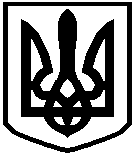 